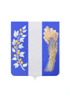 РЕСПУБЛИКА БУРЯТИЯМУНИЦИПАЛЬНОЕ КАЗЕННОЕ УЧРЕЖДЕНИЕАДМИНИСТРАЦИЯ МУНИЦИПАЛЬНОГО ОБРАЗОВАНИЯ «БИЧУРСКИЙ РАЙОН»ПОСТАНОВЛЕНИЕот «  03    » февраля 2021 года                                                                           №  34                                                                              с. БичураО закреплении территорий                                                                                                                    за муниципальными общеобразовательными учреждениями                                              на территории Муниципального образования «Бичурский район»В соответствии с подпунктом 6 пункта 1 статьи 9 Федерального закона от 29 декабря 2012 года № 273- ФЗ «Об образовании в Российской Федерации», пунктом 6 Порядка приема на обучение по образовательным программам начального общего, основного общего и среднего общего образования, утвержденного приказом Министерства Просвещения РФ от 02 сентября 2020 г. № 458, МКУ Администрация муниципального образования «Бичурский район» постановляет:1. Закрепить за муниципальными бюджетными общеобразовательными учреждениями муниципального образования «Бичурский район», реализующими образовательные программы начального общего, основного общего, среднего общего образования, территории с целью учета детей, проживающих на данной территории и подлежащих обучению в общеобразовательных учреждениях для реализации прав детей на получение образования в соответствии с Приложением 1.2. Руководителям муниципальных бюджетных общеобразовательных учреждений  муниципального образования «Бичурский район», реализующих образовательные программы начального общего, основного общего, среднего общего образования:2.1. Обеспечить реализацию прав детей на получение образования, проживающих на закрепленной территории.2.2. Разместить настоящее Постановление на официальном сайте образовательного учреждения.3. Признать утратившим силу Постановление Администрации муниципального образования «Бичурский район» от 28 марта 2017 г.  №  148.4. Настоящее Постановление вступает в силу  со дня его обнародования на информационном стенде МКУ Администрация муниципального образования «Бичурский район» и подлежит размещению на официальном сайте муниципального образования «Бичурский район» в сети Интернет.5. Контроль за исполнением настоящего Постановления возложить на первого заместителя руководителя МКУ Администрация МО «Бичурский район» по социальным вопросам.И.о. руководителя МКУ Администрация  МО «Бичурский район»                                                      М.П. Савельева__________________________________________________________________________________________Исп: начальник МУ РУО _________________ Н.А. Иванов,  Тел (30133) 41357                                                                        методист МУ РУО ______________    Петрова В.В. Тел (30133) 41536 